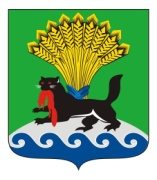 РОССИЙСКАЯ ФЕДЕРАЦИЯИРКУТСКАЯ ОБЛАСТЬИРКУТСКОЕ РАЙОННОЕ МУНИЦИПАЛЬНОЕ ОБРАЗОВАНИЕАДМИНИСТРАЦИЯРАСПОРЯЖЕНИЕот «29» июня 2020 г.									          № 70О внесении изменений в распоряжение администрации Иркутского районного муниципального образования от 30.10.2018 № 127 «О должностных лицах Комитета по муниципальному финансовому контролю администрации Иркутского районного муниципального образования, уполномоченных составлять протоколы об административных правонарушениях»В соответствии с Законом Иркутской области от 01.06.2020 № 51-ОЗ «О внесении изменений в статьи 1 и 2 Закона Иркутской области «О должностных лицах, уполномоченных составлять протоколы об отдельных административных правонарушениях, предусмотренных Кодексом Российской Федерации об административных правонарушениях, при осуществлении регионального государственного контроля (надзора), государственного финансового контроля, а также переданных полномочий в области федерального государственного надзора, муниципального контроля, муниципального финансового контроля», а так же в связи с изменением в штатном расписании администрации Иркутского районного муниципального образования, руководствуясь статьями 39, 45, 54, 73 Устава Иркутского районного муниципального образования:Внести в распоряжение администрации Иркутского районного муниципального образования от 30.10.2018 № 127 «О должностных лицах Комитета по муниципальному финансовому контролю администрации Иркутского районного муниципального образования, уполномоченных составлять протоколы об административных правонарушениях» (далее - распоряжение) следующие изменения:в пункте 1 распоряжения:а)	после цифр «5.21,» дополнить цифрами «7.32.6,»;б)	цифры «15.11,» исключить;в)	подпункт «ж» изложить в новой редакции: «ж) консультант отдела внутреннего муниципального финансового контроля в сфере бюджетных правоотношений Комитета по муниципальному финансовому контролю администрации Иркутского районного муниципального образования».2.	Отделу по организации делопроизводства и работе с обращениями граждан организационно-контрольного управления администрации Иркутского районного муниципального образования внести в оригинал распоряжения, указанного в пункте 1 настоящего распоряжения, информацию о внесении изменений в правовой акт.3.	Отделу по информационной политике администрации Иркутского районного муниципального района разместить настоящее распоряжение на официальном сайте Иркутского районного муниципального образования в информационно-телекоммуникационной сети «Интернет» по адресу: www.irkraion.ru.4.	Контроль исполнения настоящего распоряжения возложить на председателя Комитета по муниципальному финансовому контролю администрации Иркутского районного муниципального образования.Мэр района										    Л.П. Фролов